Сумська міська радаВиконавчий комітетРІШЕННЯвід  18.08.2020  № 424Про розгляд скарги громадянки Шпетної А.О. від 04.08.2020 на постанову адміністративної комісії при виконавчому комітеті Сумської міської ради від 01.06.2020 № 629 	Розглянувши скаргу громадянки Шпетної Анни Олександрівни від 04.08.2020 про поновлення строку оскарження та скасування постанови адміністративної комісії при виконавчому комітеті Сумської міської ради від 01.06.2020 № 629, відповідно до статей 288, 289, 293, 247 Кодексу України про адміністративні правопорушення, керуючись статтею 40 Закону України «Про місцеве самоврядування в Україні», виконавчий комітет Сумської міської радиВИРІШИВ:. Відмовити в поновленні строку оскарження постанови по справі про адміністративне правопорушення.	2. Скаргу громадянки Шпетної Анни Олександрівни від 04.08.2020 на постанову адміністративної комісії при виконавчому комітеті Сумської міської ради від 01.06.2020 № 629 залишити без розгляду.3. Про прийняте рішення повідомити громадянку Шпетну Анну Олександрівну.Міський голова							О.М. Лисенко Качанова 700-666          Розіслати: Качановій О.М., Чайченку О.В., Войтенку В.В.Рішення доопрацьовано і вичитано, текст відповідає оригіналу прийнятого рішення та вимогам статей 6-9 Закону України «Про доступ до публічної інформації» та Закону України «Про захист персональних даних»       Проект рішення виконавчого комітету Сумської міської ради «Про розгляд скарги громадянки Шпетної А.О. від 04.08.2020 на постанову адміністративної комісії при виконавчому комітеті Сумської міської ради від 01.06.2020 № 629»Завідувач сектору з питань забезпечення роботи адміністративної комісії				           О.М. Качанова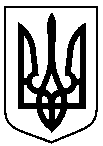 	посадаПрізвище та ініціали осіб, які завізували проект рішення виконавчого комітету Сумської міської ради Завідувач сектору з питань забезпечення роботи адміністративної комісіїО.М. КачановаЗаступник міського голови з питаньдіяльності виконавчих органів ради О.С. Ларін Начальник правового управлінняО.В. ЧайченкоНачальник відділу протокольної роботи та контролю Л.В. Мошакеруючий справами виконавчого комітетуЮ.А. Павлик В.В. 